0+МБУК ВР «МЦБ» им. М. В. НаумоваДобровольский отдел«Волшебные сказки Шарля Перро» игра данетки к 395-летию со дня рождения Шарля Перро, французского поэта, критика и сказочника (в рамках проекта «Литературная палитра»)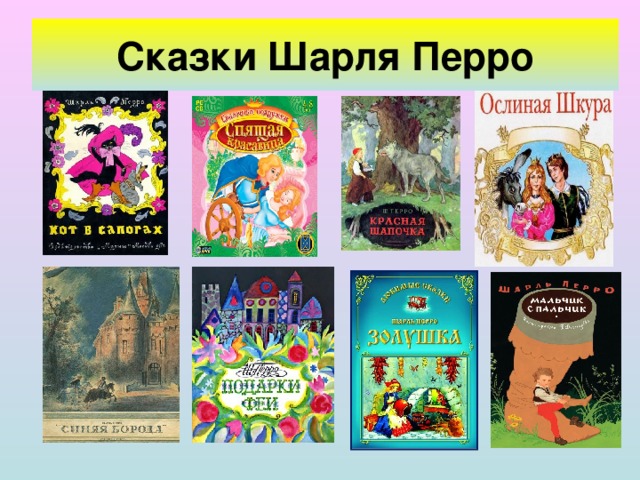 Подготовила:ведущий библиотекарьДобровольского отделаПенькова Е. Н.п. Солнечный2023г.Ведущий: Здравствуйте, ребята! Сегодня мы с вами отправимся в путешествие в мир сказки, чудесный и волшебный. Я думаю, вы все очень любите сказки, не правда ли?Чтец: Я сказки разные люблю,Я в них так много нахожу.В них есть добро и есть наука,Со сказками мне не до скуки.То я с Царевичем ИваномСкачу на волке по дубравам,То вдруг лечу я на ковреНавстречу ветру и судьбе.То Буратино помогаю,Я театр кукол с ним спасаю.Ах, этот злобный Карабас!Никак он не поймает нас!Теперь я надеваю шляпу,Мне кот протягивает лапу.Он в сапогах, блестят все шпоры.На выдумки кот этот скорый!Я в разных странах побываюИ в игры разные сыграю.Я новых обрету друзей,Мудрее стану и сильней!Я сказки разные люблю,Я в них так много нахожу.Без сказки грустно мне, неймется,Со сказкой весело живется!!!Ведущий: Ребята, сегодня мы будем говорить о сказках знаменитого французского писателя Шарля Перро. Скажите, пожалуйста, вы читали какие-нибудь его сказки? Назовите, пожалуйста. (Дети называют) (Красная шапочка, Кот в сапогах, Мальчик - с – пальчик, Золушка, Рике – хохолок, Волшебница, Спящая красавица, Ослиная шкура)Вам, ребята, наверное, будет интересно знать, а какую жизнь прожил французский сказочник. Давайте послушаем его биографию.БИОГРАФИЯЖил Шарль Перро давным - давно, с 1628 по 1703 год. Родился он в семье чиновника, получил юридическое образование. После окончания колледжа в городе Бовэ Перро служил при дворе французского короля Людовика XIV и одновременно занимался литературной работой. Он был поэтом и критиком. Он участвовал в составлении большого словаря французского языка. Но мировую известность ему принесло сочинение сказок.В 1697 году вышел его сборник «Сказки матушки гусыни, Или истории и сказки былых времен с моральными поучениями», куда сначала входило 8 сказок, а затем были добавлены еще три стихотворные сказки. Подписан этот первый сборник был фамилией П. Дарманкур.Считается, что Ш. Перро литературно оформил и обработал народные сказки, которые он услышал от кормилицы своего сына, а сам он сочинил только одну сказку «Рике-хохолок».Сказки Ш. Перро очень добрые, их герои – чаще всего простые люди из народа, но есть немало королей и принцесс.В России его сказки впервые были изданы в 1768 году и назывались «Сказки о волшебницах с нравоучениями». С тех пор они очень полюбились русским детям. Умер Ш. Перро в Париже в 1703 году.Ведущий: Давайте, ребята, перечислим основные сказки Ш. Перро: Волшебница, Золушка, Кот в сапогах, Красная Шапочка, Мальчик с-пальчик, Ослиная шкура, Пряничный домик, Синяя борода, Спящая красавица, Рике с хохолком.Ребята, а ведь к нам в гости пришла одна из героинь сказки Ш. Перро. Угадайте, кто она? Это Красная Шапочка. Давайте позовем ее. (вбегает Красная Шапочка)Красная Шапочка: Ой, ребята, помогите мне спрятаться от этого ужасного волка. Представляете, он съел мою бабушку и теперь хочет добраться и до меня. Спрячьте меня, пожалуйста. (Дети прячут ее, подходят к двери, смотрят, нет ли за ней волка. Внезапно в двери показывается волк и осторожно входит в класс).Серый волк: Здравствуйте, дети. Вы тут не встречали девочку в красной шапочке? Я хотел бы извиниться перед ней и сказать ей, что не хочу причинить ей зла. А бабушку ее я нечаянно съел, по неосторожности, теперь я добрый стал и позитивный весь такой. Красная Шапочка, выходи! (Шапочка появляется и со страхом подходит к волку. Они мирятся, поживают друг другу руки)Дорогая Шапочка, если уж мы помирились и оказались здесь, на празднике, то давай поиграем с ребятами. Думаю, что дети не будут возражать. Так ведь, дети? (Дети отвечают)Красная Шапочка: Ну что, волк, в какие игры играть будем?Волк: Я ребята стал теперь такой добрый и романтичный. Меня что-то на стихи потянуло. Я, между прочим, иногда сочиняю, особенно зимой, когда взгрустнется. Предлагаю ребятам поиграть в рифму. Я называю слово, а вы, ребята, должны будете назвать другое слово, которое с моим словом рифмуется. Понятно? (Играет с детьми в рифму) (В дверь кто-то скребется)Красная Шапочка: Ой, ребята. Что кто-то есть за дверью. Прислушайтесь. Так и есть. (Открывается дверь, показывается нога в сапоге, потом сам кот)Кот в сапогах: Какие вы все сладенькие, пушистые. МР-МР. Ребята, вы знаете историю моего хозяина Жака-простака! Как здорово я женил его на принцессе! Я такой: из любой ситуации найду выход. Если вам нужна моя помощь, вы только скажите.Ведущий: Уважаемый кот, а ты знаешь, что наши ребята очень любят играть?Кот в сапогах: Да уж догадываюсь.Ведущий: Может быть, ты поиграешь с ними?Кот в сапогах: Да, я с удовольствием поиграю. Вот условия игры: я буду говорить начало пословицы, а вы, ребята продолжите. Кстати, пословица – это краткое крылатое народное изречение, которое имеет поучительный смысл.Итак, начнем1) Старый друг (лучше новых двух)2) Сам погибай, (а товарища выручай)3) Друга ищи, (а найдешь, береги).Красная Шапочка: А теперь я с вами поиграю, ребята. Узнаем сейчас, как у вас дела с математикой и заодно, насколько хорошо вы знаете сказки Ш. Перро.Конкурс № 1 «Математический»1. Сколько сыновей было у мельника? (трое)2. Сколько раз людоед совершил свои превращения? (два: лев и мышь)3. Сколько лет будет спать заколдованная принцесса? (100)4. Сколько лет было принцессе, когда она проснулась? (16)Ведущий: Красная Шапочка, а я тоже люблю математику и приготовила для детей несколько математических вопросов по сказкам Ш Перро.Конкурс № 2. “Сколько их”1. Сколько сестер было у Золушки (2)2. Сколько всего волшебниц злых и добрых пришли к колыбели принцессы из сказки Спящая красавица (8)3. Сколько золотых приборов приготовил король в сказке “Спящая красавица” для добрых волшебниц (7)4. Через сколько лет после рождения принцесса уколола палец веретеном и заснула (15)5. Сколько мышей понадобилось для кареты Золушки (4).Ведущий: Ребята, а к нам сегодня обещала заглянуть еще одна героиня сказки Ш. Перро. Угадайте, кто она? (Вбегает Золушка в бальном платье, бегает по классу в поисках туфельки)Золушка: Здравствуйте, дети. Извините, я не поприветствовала вас сразу. Не видели ли вы где-нибудь здесь хрустальной туфельки? Я потеряла ее! (В дверь заходит паж и вручает Золушке туфельку)Ой, спасибо большое! Дети, мне сказали, что с вами можно поиграть в разные игры. Я так люблю играть. Ведь моя жизнь не очень веселая, делаю всю черную работу по дому и редко, когда выдастся свободная минутка. Мой конкурс просто вопросительный:Конкурс № 3. «Просто вопросительный».1. Почему падчерицу звали Золушкой? (она сидела на ящике с золой)2. Что несла Красная шапочка своей бабушке? (пирожок, горшок масла)3. Как звали хозяина Кота в сапогах? (Маркиз де Карабас).Паж: Прекрасная Золушка, а можно я тоже поиграю. Я еще не волшебник, а только учусь, но очень люблю играть. Моя игра называется «Портреты»Конкурс № 4. “Портреты”1. Принцесса поцеловала волшебницу, натянула на себя ... шкуру, вымазала себе лицо сажей, чтобы ее никто не узнал, и вышла из дворца. (Принцесса - ослиная шкура)2. У них родился такой безобразный ребенок, что все, кто видел новорожденного, долго сомневались, человек ли это. (Рике - хохолок)3. Все дамы внимательно рассматривали ее прическу и платье и решили назавтра же сделать себе наряды, как у этой принцессы, если только удастся найти такую же материю и таких же искусных мастеров (Золушка)4. Гуляя по лесу она увидела маленького горбатого человечка, очень некрасивого, но роскошно одетого (Рике - хохолок)5. Принц невольно закрыл глаза: красота ее так сияла, что даже золото вокруг нее казалось тусклым и бледным. Дрожа от восторга, он приблизился и опустился на колени перед постелью (Спящая красавица)Ведущий: Ну что, дети, интересно вам играть с персонажами сказок Ш. Перро? Интересно, а будут ли у нас еще гости? (за дверью раздается возня, дверь открывается и заходит волшебница с полусонной спящей красавицей)Волшебница: Ой, здравствуйте, ребята. Прямо беда мне с этой красавицей. Спит и спит, приходится всюду с собой водить. Принц наш запропастился где-то. Вот пришла к вам развлечься. Слышала, что вы тут в игры интересные играете. Сейчас, усажу свою красотку поудобнее и поиграю. А игра моя называется «Чудесные дары».Конкурс № 5 “Чудесные дары”1. В какой сказке с губ доброй и ласковой девушки за ее доброту стали падать изумруды и розы. (Волшебница)2. В какой сказке принц и принцесса были награждены один - замечательным умом; другая - красотой. (Рике - хохолок)3. В какой сказке принцесса уронила свое колечко в пирог, и оно досталось прекрасному принцу. (Ослиная шкура)4. В какой сказке волшебница подарила девушке прекрасные туфельки (Золушка)5. В какой сказке король получил в подарок двух куропаток и кролика. (Кот в сапогах)Волшебница: Ребята, пока моя красавица спит, давайте еще поиграем. Я буду называть вам несколько предметов (набор предметов), а вы скажете мне, из какой сказки эти предметы.Конкурс № 6 “Наборщик”1. Мыши, карета, часы, туфельки, принц. (Золушка)2. Мельница, кролики, сапоги, Людоед, король, мыши (Кот в сапогах)3. Братья, лес, людоед, белые камешки, золотые веночки (Мальчик-с-пальчик)4. Феи, прялка, замок, принц, сон, злая колдунья (Спящая красавица)5. Дровосеки, пирожок, бабушка, волк (Красная шапочка)6. Колечко, сундук, шкура, король, пирог, осел. (Ослиная шкура)7. Жемчуг, розы, колодец, вежливость, грубость, жабы, лягушки (Волшебница)8. Глупая красавица, умный принц, фея, портрет (Рике-хохолок)Ведущий: А этот конкурс я сама проведу.Конкурс № 7 “Вспомни и угадай” 1. В каких сказках есть людоеды (Кот в сапогах, Мальчик - с – пальчик)2. В какой сказке принцессе пришлось и гусей пасти, и свиные корыта чистить, и пирог печь. (Ослиная шкура)3. В каких сказках доброта, трудолюбие, вежливость, и красота были награждены (Золушка, Волшебница)4. В каких сказках животные разговаривали, даже решали судьбу своих знакомых и хозяев (Красная Шапочка, Кот в сапогах)5. В каких сказках матери больше любили одних дочерей и больше заставляли работать других. (Золушка, Волшебница)6. В каких сказках после рождения принцев и принцесс появлялись феи и одаривали своих крестников чудесными свойствами: умом, красотой, мастерством (Рике - хохолок, Спящая красавица)Ведущий: Ну что, ребята, понравилось вам играть с персонажами сказок Шарля Перро?А я рада, что вам понравилось. Хорошо повеселились. А теперь пришла пора расстаться с нашими героями.Красная Шапочка: Да, ребята, мне надо идти по моим делам. Мы с волком теперь дружим и ему надо много добрых дел сделать.Волк: Я теперь травоядный, друг людей и животных. До свидания, ребята! (Волк и Красная Шапочка уходит)Кот в сапогах: И мне надо идти, готовиться к свадьбе своего хозяина. Столько хлопот, что моя пушистая голова просто пухнет. Золушка, ты со мной?Золушка: Да, котик, я с тобой. Пойду искать своего принца. Он где-то бегает, ищет меня. Может, встретимся. (Кот и Золушка прощаются и уходят)Паж: Пойду и я, если прекрасная Золушка не найдет принца, я сделаю ей предложение. Ведь я ее люблю. Я, только учась, но буду настоящим волшебником и смогу сделать ее счастливой.Волшебница: Пора и нам идти, красавица наша проснется, когда ее принц поцелует. Пойдем во дворец, будем ждать его. (Поднимает спящую красавицу и ведет ее) До свидания!!!Ведущий: Дорогие ребята, наша встреча закончилась. Всего доброго. До свидания.Источники:https://infourok.ru/literaturnaya-igra-skazki-sharlya-perro-553776.htmlhttps://kopilkaurokov.ru/biologiya/meropriyatia/stsienarii_ustnogho_zhurnala_poghovorim_o_vriednykh_privychkakhhttp://www.calend.ru/holidays/0/0/61/https://nsportal.ru/detskii-sad/vospitatelnaya-rabota/2014/06/18/beseda-bezopasnoe-povedenie-na-ulitsehttps://www.inmoment.ru/holidays/international-chess-day.htmlhttps://pandarina.com/viktorina/chesshttps://nsportal.ru/shkola/stsenarii-prazdnikov/library/2018/03/01/stsenariy-prazdnika-mezhdunarodnyy-den-shahmat